TEAM ENGINEERING CHALLENGEMiddle SchoolPURPOSEThis contest is designed to evaluate and to recognize outstanding students for excellence and professionalism in the areas of creative and critical thinking skills and the decision making process, to solve a problem. The contest is intended to foster creativity, innovation, team work, and problem solving skills.GENERAL REGULATIONSCLOTHING REQUIREMENTFor men: Official blazer, jacket or sweater; black dress slacks; white dress shirt; plain black tie with no pattern or SkillsUSA black tie; black socks and black shoes.For women: Official blazer or jacket; black dress skirt (knee-length) or slacks with business like white, collarless blouse or white blouse with small, plain collar that may not extend onto the lapels of the blazer; black sheer or skin-tone seamless hose and black dress shoes.These regulations refer to clothing items that are pictured and described at: www.skillsusastore.org. If you have questions about clothing or other logo items, call 800-401-1560 or 703-956-3723.Note: Contestants must wear their official contest clothing to the contest orientation meeting.ELIGIBILITYThis contest is open to active SkillsUSA members enrolled in a middle school chapter (grades 6-8). A team consists of 3 students from the same local chapter.Teams must qualify from their local state conference.OBSERVER RULEObservers will be allowed to watch the match providing space is available. No talking or gesturing will be permitted. The event chair or moderator may remove observers and/or close the event to observers for cause.EQUIPMENT AND MATERIALSSupplied by the technical committee:All tools, materials, and supplies necessary to solve the contest problem except those items listed under number two belowi.  Such items may include: hack saw, glue guns, cordless drill.All necessary information and furnishings for judges and technical committeeSupplied by the students:a.  Drawing equipment (team’s choice - for example: ruler, straightedge, t-square, triangle, scale, pencils, pens, compass, etc  )Safety glassesCalculatorScissorsExacto-knife or equivalentColoring / Writing utinsels ( Markers, Crayons, Colored Pencils, etc)Paint is not allowed.Students are not allowed materials that will “add” to their prototype.Tape, glue, paper, staples, paper clips, etcOther tools as listed on the contest update page of the national websiteCONTEST PROCEDURESContestants will be identified by number only.The Team Written Test will be taken during the pre-contest briefing.The technical committee will provide each team with the problem and the contest supplies at the time of the pre-contest briefing.Each team’s “solution” will be constructed on site.Construction is ONLY allowed in the contest area and during the contest times as presented in the pre-contest briefing.Contest judges will interview each team as a part of the contest.Team interview timeslots will be available during the pre-contest briefing.SCOPE OF THE CONTESTKnowledge PerformanceThe contest includes a written test to be taken by all members of the team at the same time..Skill PerformanceThe demonstration is a presentation of an occupational skill accompanied by a clear explanation of the topic through the use of examples, experiments, displays and practical testing operations.Contest GuidelinesThe Team Engineering Challenge contest will allow SkillsUSA members to demonstrate their ability to work together to solve a problem.The challenge will be selected from an area such as, but not limited to:TransportationCommunicationsConstructionManufacturingBiotechnologyEngineeringThe contestant’s advisor/instructor must attend the mandatory orientation meeting with the contestant.Contestants will not take the skills-related written or Professional DevelopmentTest as outlined in the general regulations.Tie Breaker — Tie will be broken by reviewing the Highest score from the team rubrics. If tie is not broken from option a, then option b and c will be looked at in order.“Solution: Performance”“Interview: Problem Solving / Team Work”“Written Test score”STANDARDS & COMPETENCIESTEC 1.0 — Perform effectively as team membersDemonstrate group problem-solving techniquesDemonstrate team proficiency in construction of a building projectPerform additional teamwork competencies as determined by the technical committeeTEC 2.0 — Wear appropriate clothing for the national contestDisplay clothing that meets national standards for competitionDemonstrate good grooming in dress and personal hygieneTEC 3.0 – Integrate knowledge of basic engineering principles into technical writing and presentations following the guidelines the contest technical committee has established3.1 Apply engineering knowledge in the areas of force, work, rate, resistance, energy, power, force transformers, momentum, waves and vibrations, energy converters, transducers, radiation, optical systemsTEC 4.0 — Transform existing systems into conceptual modelsTransform conceptual models into determinable modelsUse determinable models to obtain system specificationsSelect optimum specifications and create physical models4.4. Apply the results from physical models to create real target systemsCritically review real target systems and personal performanceDesign effective and usable IT-based solutions and integrate them into the user environmentAssist in the creation of an effective project planIdentify and evaluate current and emerging technologies and assess their applicability to address the users’ needsTEC 5.0 — Showcase knowledge of project planningApply brainstorming techniquesImplement benchmarkingDiscuss continuous improvementExplain cause and effect relationshipsApply knowledge of customer satisfactionDemonstrate how to collect dataApply decision-making skillsDefine and describe a processEmpower team membersRecognize methods of idea generationPrioritize tasksReach consensus amongst the teamDisplay teamwork during the contest 5.13.1 Have equal team participation5.13.2 Show positive group dynamics 5.13.3 Define team rolesCommittee Identified Academic SkillsThe technical committee has identified that the following academic skills are embedded in this contest.Math SkillsNone IdentifiedScience SkillsNone IdentifiedLanguage Arts SkillsProvide information in oral presentationsDemonstrate use of verbal communication skills: choice, pitch, feeling, tone and voiceDemonstrate use of nonverbal communication skills: eye contact, posture and gestures using interviewing techniques to gain informationIdentify words and phrases that signal an author’s organizational pattern to aid comprehensionOrganize and synthesize information for use in written and oral presentationsDemonstrate knowledge of appropriate reference materialsDemonstrate understanding of skillConnections to National StandardsState-level academic curriculum specialists identified the following connections to national academic standards.Math StandardsNone IdentifiedSource: NCTM Principles and Standards for School Mathematics. To view high school standards, visit: standards.nctm.org/document/chapter7/index.htm. Select “Standards” from menu.Science StandardsNone IdentifiedSource: McREL compendium of national science standards. To view and search the compendium, visit: www.mcrel.org/standards-benchmarks.Language Arts StandardsStudents adjust their use of spoken, written and visual language (e.g., conventions, style, vocabulary) to communicate effectively with a variety of audiences and for different purposesStudents employ a wide range of strategies as they write and use different writing process elements appropriately to communicate with different audiences for a variety of purposesStudents use spoken, written and visual language to accomplish their own purposes(e.g., for learning, enjoyment, persuasion and the exchange of information)Source: IRA/NCTE Standards for the English Language Arts. To view the standards, visit: www.ncte.org/standards.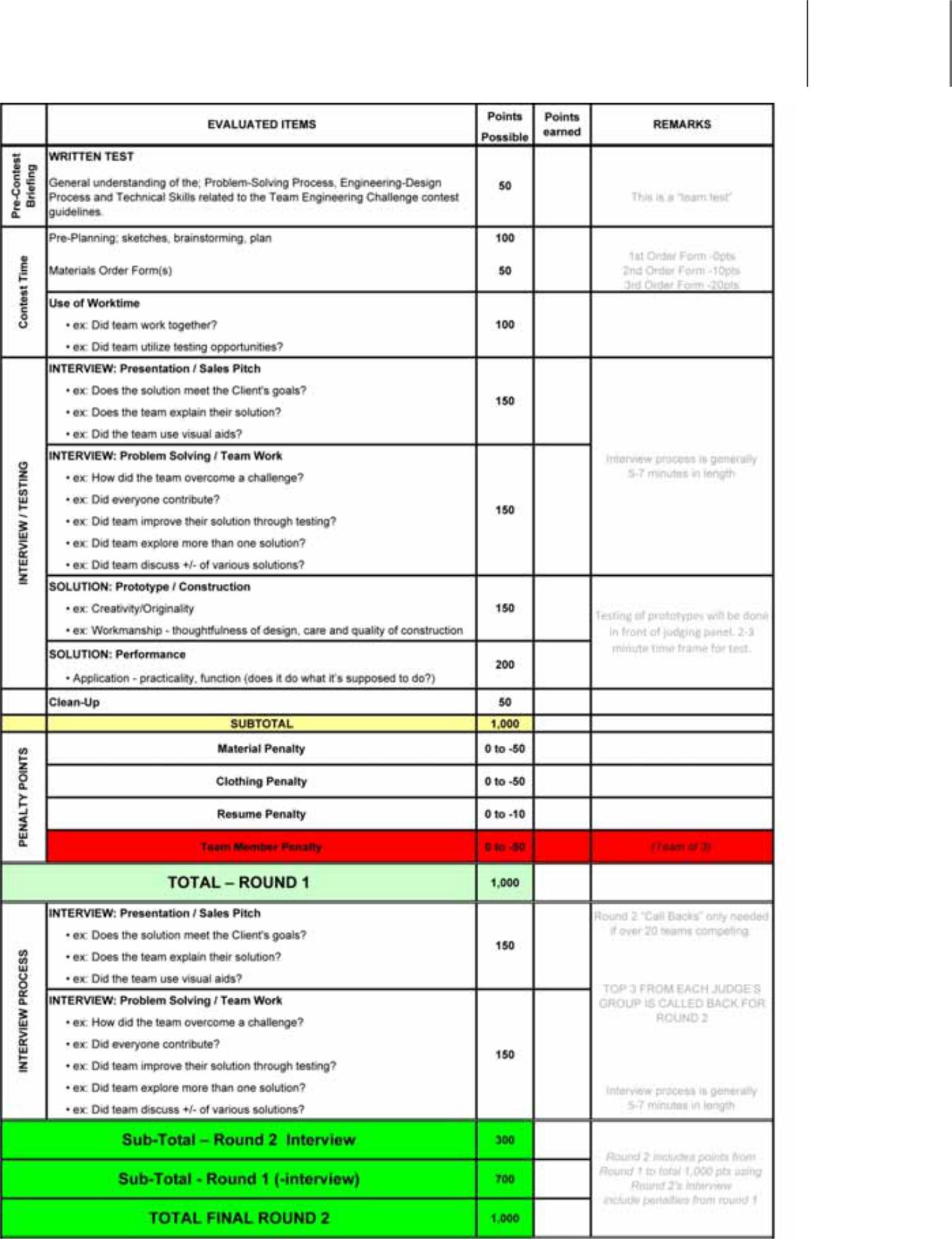 Final Rank:SKILLSUSA CHAMPIONSHIPSTeam #:Team Engineering Challenge Rating Sheet______